Feeding Birkenhead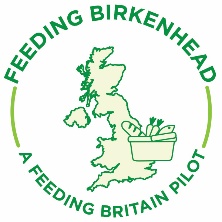 Meals and support for people who are homelessSt Vincent de Paul SocietyCharles Thompson’s Mission, Monday and Tuesday evenings, 5.30pm-8pm, and Saturday mornings, 7am-9amFull meals and clothing, as well as flasks and housing deposits in conjunction with Catholic Housing AssociationHope for the HungryHamilton Square, Thursday and Saturday, 7pmNightingalesThe Café is open every weekday between 9.30am and 3.30pmSt James Centre Hot Food HubHot food hub every first Friday of the monthSalvation Army, Vincent Street/Salisbury StreetTea and toast available Tuesday, Thursday & Saturday, 10am - Midday  Wirral’s HomelessHot meals at the YMCA night shelter on Whetstone Lane, 7 days a week.Packed lunches for overnight stayers on Saturday and Sunday mornings 